Введение.Цель исследования: определение приоритетных направлений развития малого и среднего предпринимательства Нижневартовского района. Выявление проблемных вопросов в развитии малого и среднего предпринимательства, и во взаимодействии с органами инфраструктуры поддержки.Задачи:1. Количество субъектов малого и среднего предпринимательства, осуществляющих деятельность на территории Нижневартовского района в разрезе видов экономической деятельности по поселениям.2. Оценка предпринимательским сообществом эффективности реализации муниципальной программы поддержки малого и среднего предпринимательства.3. Анализ проблем и факторов, сдерживающих создание и развитие бизнеса на территории района, анализ доступности и эффективности инфраструктуры поддержки предпринимательства на территории района.4.Анализ приоритетных направлений и видов деятельности для субъектов малого и среднего предпринимательства в создании новых инвестиционных проектов.5. Оценка возможности создания или модернизации и расширения действующих производств субъектов предпринимательства для производства импортозамещающих товаров, с разбивкой по видам экономической деятельности.6. Мониторинг деятельности субъектов малого и среднего предпринимательства, получивших финансовую поддержку в соответствии с муниципальной программой «Развитие малого и среднего предпринимательства, агропромышленного комплекса и рынков сельскохозяйственной продукции, сырья и продовольствия в Нижневартовском районе в 2018 – 2025 годах и на период до 2030 года».7.Анализ видов деятельности по производству товаров и услуг, востребованных у жителей района для реализации этих направлений субъектами предпринимательства в разрезе поселений.Методы: личный опрос жителей, телефонный опрос предпринимателей.Выборка опроса населения: 1500 человек.Таблица №1. Количество опрошенных жителей в зависимости от населенного пункта Нижневартовского района.Выборка опроса предпринимателей: 340 предпринимателей; из них 20 предпринимателей получил финансовую поддержку в соответствии с муниципальной программой «Развитие малого и среднего предпринимательства, агропромышленного комплекса и рынков сельскохозяйственной продукции, сырья и продовольствия в Нижневартовском районе в 2018 – 2025 годах и на период до 2030 года».Всего была оказана помощь в рамках программы в 2017 году- 31 предприятию,20 было опрошено, 4- отказались от участия в опросе,6-невозможно связаться.Таблица №2. Количество опрошенных предпринимателей в зависимости от населенного пункта Нижневартовского района, %Основная часть опрошенных бизнесменов сосредоточена в пгт. Излучинск и пгт. Новоаганск.1. Анализ количества субъектов малого и среднего предпринимательства, осуществляющих деятельность на территории Нижневартовского района.Проанализируем в этой главе количество субъектов малого и среднего предпринимательства, осуществляющих деятельность на территории Нижневартовского района в разрезе категорий субъектов и с разбивкой по видам экономической деятельности в разрезе поселений.В Нижневартовском районе действует 570 индивидуальных предпринимателей, что составляет 62.33% от общего числа; и 346 юридических лиц (37.77% соответственно).Более детально соотношения по населенным пунктам покажет следующая таблица.Таблица №3. Количество зарегистрированных в налоговом органе субъектов малого и среднего предпринимательства в зависимости от населенного пункта Нижневартовского района на 01.08.2018 г.Больше всего работает субъектов малого и среднего предпринимательства в таких поселениях как пгт. Излучинск и пгт. Новоаганск, меньше всего в д. Пасол, д. Вампугол, д. Чехломей и д. Пугъюг.Согласно данным Налоговой службы за последний год было зарегистрировано 192 новых предприятий малого и среднего бизнеса Нижневартовского района. Таблица №4. Распределение по времени создания предприятий и виду деятельности, %        Больше всего было создано новых предприятий в таких сферах какоптовая и розничная торговля,транспортные услуги,строительство,консалтинговые услуги,деятельность по предоставлению прочих персональных услуг.       Стоит отметить, что не было основано не одной организации в следующих областях:деятельность по обеспечению безопасности и проведению расследований,медицинские услуги,обеспечение электрической энергией, газом и паром; кондиционирование воздуха,производство резиновых и пластмассовых изделий,сбор и переработка дикоросов.             Рассмотрим динамику изменения численности предпринимателей района.График №1.Расчеты показывают, что при благоприятном прогнозе к 2021 году количество предприятий малого и среднего бизнеса района достигнет 1602. Средний прирост составит 235 предприятий в год.При усилении неблагоприятных факторов стоит ожидать развития негативного прогноза: продолжиться дальнейшее падение численности предпринимателей.Через 3 года количество предпринимателей может упасть до 762. Среднее уменьшение численности организаций малого и среднего бизнеса составит 61 предприятие в год.При достижении целевых показателей муниципальной программы средний прирост количества предпринимателей составит 0,7 % в год или 6 организаций. Через три года количество предпринимателей достигнет 934. Разберем более подробно современную структуру предпринимательства района.Таблица №5. Распределение по субсидированию предпринимателей в разрезе поселений в 2017 году.           Предприниматели, получившие поддержку в 2017 году, в основном проживают в двух населённых пунктах: пгт. Излучинск и пгт. Новоаганск, что соответствует распределению предпринимателей по населенным пунктам Нижневартовского района.        Большинство (87%) получателей поддержки в 2017 году были зарегистрированы как индивидуальные предприниматели.Таблица №6. Количество, зарегистрированных субъектов малого и среднего предпринимательства Нижневартовского района, в зависимости от вида экономической деятельности.Больше всего (25%) субъектов предпринимательства в районе занято в оптовой и розничной торговле, как и в предыдущие годы.Далее по численности занятых предпринимателей идут такие сферы как транспортные услуги и строительство.      Меньше всего предпринимателей задействовано в таких областях, как обеспечение электрической энергией, газом и паром; кондиционирование воздуха,предоставление социальных услуг,производство резиновых и пластмассовых изделий,сбор и переработка дикоросов.Таблица №7. Количество, зарегистрированных субъектов малого и среднего предпринимательства Нижневартовского района, в зависимости от типа и вида экономической деятельности.           Значительная часть (96,8%) субъектов предпринимательства в Нижневартовском районе — это микропредприятия. Все получатели поддержки относятся к микропредприятиям.Рассмотрим, изменения уровня дохода субъектов предпринимательства с 2015-2017 годы по результатам мониторинга. Диаграмма №1.          В 2017 году основная доля (96,83%) субъектов предпринимательства имела выручку до 60 миллионов рублей. Остаются следующие тенденции, которые были выявлены за предыдущие года наблюдения: увеличивается число предпринимателей, у которых доход не превышает 60 млн. рублей, сокращается количество предпринимателей с доходами выше 401 млн. рублей.2. Оценка предпринимательским сообществом эффективности реализации муниципальной программы поддержки малого и среднего предпринимательства в Нижневартовском районе.Разберем, в этой главе, как оценило предпринимательское сообщество эффективность реализации муниципальной программы поддержки малого и среднего предпринимательства. Оценка производилась по 10 бальной системе. График №2.За предыдущий год удовлетворенность предпринимателей программой поддержки выросла на 0,28 %, и составила 7,01 баллов.При сохранении положительной динамики к 2019 году данный показатель будет составлять как минимум 7,07 баллов, к 2020 году-7,11.Стоить отметить, что получатели поддержки выше оценивают эффективность программы, чем остальные предприниматели, их средняя оценка составила 7,75 балла.Диаграмма №2.Самыми популярными оценками были-«1», «5», «8» и «10».Из положительных оценок в основном преобладают оценки «10» и «8», из отрицательных- «1» и «4».Больше четверти (27,00%) респондентов поставили наивысший балл эффективности реализации программы.Проанализируем, какие виды поддержки и меры необходимы предпринимателям согласно опросу.Диаграмма №3.Больше всего бизнесмены заинтересованы в финансовой и имущественной поддержках, менее всего в информационно-маркетинговой помощи и обучении персонала.Диаграмма №4.Абсолютно довольны условиями предоставления поддержки только 8% опрошенных.Чаще всего предприниматели называли следующие меры, которые позволят государственной поддержке стать более доступной для малого и среднего бизнеса района: уменьшить требования, предъявляемые к предпринимателям, количество предоставляемых документов, срок рассмотрения документов, и увеличить объем, предоставляемой поддержки.Рассмотрим, какие сферы деятельности свободны и нуждаются в дополнительной поддержке государства.Таблица №8. Распределение по незанятым нишам рынка Нижневартовского района согласно опросу предпринимателей, %Стоит отметить, что 25% опрошенных считают, что все сферы Нижневартовского района заняты.  Около 14% респондентов затруднились назвать свободные ниши района.По-мнению предпринимателей, на рынке Нижневартовского района есть три основные свободные сферы: сельское хозяйство, производство, салоны красоты, парикмахерские.        Сельское хозяйство второй год называют предприниматели в качестве свободной ниши района.Таблица №9. Распределение по сферам деятельности Нижневартовского района, которые нуждаются в дополнительной поддержке государства, %Треть (32,43%) предпринимателей считает, что в поддержке государства нуждаются сельское хозяйство, рыболовство, лесное хозяйство.Второе место (13,51% ответов) по упоминанию приходиться на медицинские услуги. Третий популярный (10,81%) ответ предпринимателей – это строительство.      Медицинские услуги и сельское хозяйство уже второй год лидируют в рейтинге сфер, которые государство должно поддерживать.Разберем, необходимые и удобные для предпринимателей способы информирования о мерах поддержки, а также их достаточность. Стоит отметить, что 46,2% опрошенных отметили, что им хватает информации о мерах поддержки и мероприятиях, около 11,5%-затруднились ответить на вопрос о достаточности информации. Диаграмма №5.Данные показывают, что наиболее удобными способами информирования предпринимателей о мерах государственной поддержки являются электронная рассылка, личные встречи с представителями администрации, информация на сайте района.3.Мониторинг деятельности субъектов малого и среднего предпринимательства, получивших финансовую поддержку в соответствии с муниципальной программой «Развитие малого и среднего предпринимательства, агропромышленного комплекса и рынков сельскохозяйственной продукции, сырья и продовольствия в Нижневартовском районе в 2018 – 2025 годах и на период до 2030 года».        Рассмотрим в данной главе, такие параметры деятельности предпринимателей, получивших поддержку, как численность персонала, уровень доходов, стадия развития организации.         Четверть (25%) респондентов отметила, что численность персонала с 2016 года не изменилась, столько же, что численность выросла, около половины считают, что данный показатель сократился.Таблица №10.Распределение по изменению численности персонала с 2016 года предприятий, получивших поддержку, %В среднем численность персонала сократилась на 3,88% с 2016 года у предпринимателей, получивших поддержку.Если рассматривать бизнесменов, у которых произошло сокращение данного показателя, то в среднем он уменьшился на 50,5%. Предприниматели, которые заявили об увеличении численности персонала за последние годы, в среднем отметили, что рост рассматриваемого коэффициента составил 85,5%.Половина бизнесменов (50%) зафиксировали падение дохода с 2016 года, только 25% отметили увеличение выручки, у 25% респондентов этот показатель остался неизменным.Таблица №11.Распределение по изменению уровня дохода с 2016 года предприятий, получивших поддержку, %В среднем уровень дохода упал на 31% с 2016 года у предпринимателей, получивших поддержку.Если рассматривать бизнесменов, у которых сократилась выручка, то в среднем она уменьшилась на 31,75 %.В среднем уровень дохода вырос на 60,5% с 2016 годау предпринимателей, которые наблюдали повышение данного показателя.Проанализируем, как оценивают свои перспективы изучаемая категория респондентов.Диаграмма №6.Наметилась положительная тенденция относительно прогнозных оценок будущих доходов предпринимателей, а именно с каждым годом растет количество респондентов, которые прогнозируют рост доходов в текущем году.В среднем количество оптимистичных оценок увеличивается на 4% в год.В 2018 году около четверти опрошенных прогнозируют рост доходов текущем году.Только 5% респондентов ожидают снижение прибыли в этом году.Диаграмма №7.       Половина (50%) предприятий находится в стадии роста.На этапе зрелости находится только 25% компаний. Одна пятая (20%) организаций переживает упадок. Около 5% компаний находятся на стадии становления.        В ходе опроса не один из предпринимателей не сказал, что будет ликвидировать свой бизнес.      Можно прогнозировать положительное развитие предприятий, которые получили поддержку в 2017 году, так как половина этих компаний находится на стадии роста (средняя длительность данного этапа 5 лет), что влечет за собой увеличение прибыли и численности персонала, рост производства.          Исходя из жизненного цикла, эксперты предлагают различные варианты финансирования и помощи предпринимателям.Рисунок №1.                             Стоит отметить, что на стадии ликвидации предпринимателям нужна только правовая поддержка. 4. Анализ проблем и факторов, сдерживающих создание и развитие бизнеса на территории района.Проанализируем в этом разделе факторы и издержки ведения предпринимательской деятельности субъектами малого и среднего предпринимательства в Нижневартовском районе. Диаграмма №8.       Можно выделить следующие основные факторы, которые способствуют развитию предпринимательства в Нижневартовском районе: отсутствие сговора и монополий на рынке, стабильная правовая база работы предпринимателей, наличие платежеспособного спроса.      Рассмотрим теперь обстоятельства, которые сдерживают развитие бизнеса.Диаграмма №9.Больше всего предпринимателей на момент опроса волновали следующие проблемы: несправедливая конкуренция, высокий уровень налогов, низкая доступность финансов; меньше всего- организованная преступность и низкая доступность помещений.Разницы существенной в издержках у предпринимателей, которые получили и не получили поддержку, не обнаружено.       В ходе исследования было выявлено изменение в актуальности различных проблем по-сравнению с 2017 годом.Таблица №12.Распределение по проблемам, которые волновали предпринимателей Нижневартовского района с 2017-2018 годы, %За прошедший год увеличилась интенсивность таких проблем предпринимательства как высокий уровень налогов, коррупция.Стоит отметить, что уменьшилась отрицательная направленность таких аспектов как низкая доступность персонала и административные барьеры.Разберем динамику данных проблем предпринимательства.Таблица №13.Изменение интенсивности проблем предпринимателей Нижневартовского района за последний год, %За последний год, по-мнению предпринимателей, усилились такие проблемы, как высокий уровень налогов, несправедливая конкуренция, низкая доступность финансов.Бизнесмены также считают, что не происходит изменений в таких направлениях, как низкая доступность помещений, организованная преступность.По-мнению респондентов снизилась интенсивность за последний год следующих издержек: несправедливая конкуренция, неразвитая инфраструктура.Диаграмма №10.Большинство бизнесменов считают, что за последние четыре года проблемы и издержки деятельности или увеличились, или остались на прежнем уровне.Растет с каждым годом количество предпринимателей, которые считают, что интенсивность проблем за последние годы не меняется.Таблица №14.Прогнозные оценки изменения интенсивности проблем малого и среднего предпринимательства Нижневартовского района, по-мнению респондентов, %Такие аспекты, как организованная преступность, коррупция, неразвитая инфраструктура, низкая доступность помещений будут иметь прежнюю интенсивность по прогнозам предпринимателей в ближайшие год-два.В краткосрочной перспективе предприниматели готовятся к тому, что такие проблемы, как требования регулирующих органов, высокий уровень налогов, несправедливая конкуренция, административные барьеры усилят свое отрицательное влияние на бизнес.      Стоит отметить, что респонденты прогнозируют снижение интенсивности следующих издержек бизнеса в ближайшей перспективе: неразвитая инфраструктура, низкая доступность финансов, организованная преступность.Диаграмма №11.По-сравнению, с предыдущими годами предприниматели стали более пессимистичными и чаще в среднем на 11% прогнозируют увеличение издержек бизнеса.Предприниматели чаще всего прогнозировали, что интенсивность проблем не измениться или увеличиться в будущем.5. Анализ приоритетных направлений и видов деятельности для субъектов малого и среднего предпринимательства в создании новых инвестиционных проектов.Подвергнем анализу в данной главе, насколько предприниматели заинтересованы в создании новых проектов. В создании бизнес - проектов заинтересованы только 23,1% респондентов, что на 2.1% выше 2017 года.Таблица №15.Распределение по сферам деятельности, в которых предприниматели Нижневартовского района планируют открыть новый бизнес-проект, %Выделяются четыре сферы деятельности, которые больше всего интересуют предпринимателей для открытия новых проектов: сельское хозяйство, производство пищевых продуктов, оптовая и розничная торговля, ремонт автотранспортных средств.Проанализируем возможности и перспективы создания импортозамещающих производств региона.Диаграмма №12.В первую очередь, предпринимателям для запуска нового производства необходимы инвестиции, как и в предыдущие годы.Только у 4,5% предприятий все готово к началу работы, что ниже в 4 раза этого же показателя 2017 года.Таблица №16. Оценка возможности создания или модернизации и расширения действующих производств субъектов предпринимательства для производства импортозамещающих товаров в зависимости от видов экономической деятельности, %       В этом году нет новых предприятий готовых к запуску.Для создания бизнес-проекта в сельском и лесном хозяйстве существующим предприятиям в основном необходимы модернизация производственных мощностей, расширение складских и производственных помещений и финансовые вливания.    Предприниматели, которые планируют инвестировать в пищевое производство, отмечали чаще всего, что им необходимы новые склады и производственные помещения, инвестиции.Для запуска или расширения предприятий обрабатывающего производства бизнесменам нужно главным образом создавать новые производственные мощности и искать финансы. В сфере туристических услуг для начала работы, в первую очередь, необходимы дополнительные финансовые вложения и расширение помещений.Для открытия нового текстильного производства предпринимателям необходимо с нуля создать производственную базу и искать инвестиции.Диаграмма №13.До конца 2019 года планируют запуск нового проекта около 48 % респондентов.Около половины (46,5 %) предпринимателей рассчитывают начать новое производство в течение 2020-2022 годов.После 2022 года намереваются создавать предприятие только 5,5% опрошенных.Средний срок запуска нового проекта по прогнозам предпринимателей составит 2 года . График №3.        Меньше всего времени для запуска нового проекта понадобится в туризме, больше всего - в обработке древесины и производстве изделий из дерева.6. Анализ видов деятельности по производству товаров и услуг, востребованных у жителей Нижневартовского района. Рассмотрим в этой главе, каких товаров и услуг не хватает в Нижневартовском районе.Таблица №17.Распределение по типам магазинов, которых не хватает в Нижневартовском районе по-мнению его жителей, %Около 23,74 % населения довольны количеством различных видов торговых точек в поселениях района. Практически удовлетворен спрос в таких магазинах как галантерейные и продовольственные.Если рассматривать обобщенные показатели, то можно выделить следующие основные типы торговых точек, которых не хватает в Нижневартовском районе: одежды, электротовары и бытовой техники, смешанных товаров, обуви, детский. За последние три года исследования в первую пятёрку необходимых магазинов в поселениях стабильно попадают следующие виды: электротовары и бытовой техники, обувь, одежда.                     Таблица №18.Рейтинг самых востребованных типов магазинов в зависимости от поселения.Больше всего довольны разнообразием магазинов в населенных пунктах проживания жители с.Варьеган, пгт. Излучинск, д. Зайцева Речка.         Основные пожелания населения в районе сходятся, однако есть определенные различия в поселениях в недовольстве ассортиментом видов торговых точек, а именно, не хватает продовольственных магазинов в д. Былино, д. Вампугол и с. Большетархово;недостаточно галантерейных точек в с. Варьеган, с. Охтеурье и д.Былино.     Кроме того, была выявлена зависимость, чем меньше поселение, тем чаще упоминания о недостаточности в нем хозяйственных магазинов.Диаграмма №14.Практически в 3 раза с 6% до 18 % выросла удовлетворенность населения представленными развлекательными учреждениями в поселениях района.В целом, можно выделить 3 типа развлекательных учреждений, которых не хватает в большинстве поселениях на период опроса:парк отдыха, бары, рестораны,кинотеатр.       Достаточно удовлетворен спрос населения в таких типах учреждений как библиотека и дом культуры.За год снизилась неудовлетворенность количеством детских площадок на 28% и стадионов на 21%.Стоит отметить, что возросло на 24% за год количество недовольных жителей отсутствием кинотеатра. Таблица №19.Распределение по видам развлекательных учреждений, которых не хватает в Нижневартовском районе, по-мнению его жителей, в разрезе поселений, %Больше всего довольных жителей количеством и качеством развлекательных учреждений в месте проживания в д. Былино и д. Вампугол.Основные пожелания населения в районе сходятся, однако есть определенные различия в поселениях в неудовлетворенном спросе на развлечения, а именно:в д. Вампугол и д.Вата не хватает детской площадки;бассейна в с. Покур, с. Охтеурье, п. Зайцева речка;Дома культуры в д. Соснина;компьютерного класса в д. Вампугол;стадиона в с.Варьеган;фитнес-клуба в п. Аган.Рассмотрим, каких культурно-досуговых мероприятий не хватает жителям района.         Диаграмма №15.           Данные показывают, что население района нуждается больше всего в трех типах мероприятий: сеансы кино, концерты, ярмарки.        За последний год вырос уровень удовлетворенности на 24% количеством развлекательных мероприятий, которые проводятся в поселениях Нижневартовского района. Стоит отметить, что сократился в среднем на 20% уровень неудовлетворенности количеством проводимых выставок, концертов, театральных постановок. Однако выросла потребность у жителей в дополнительных сеансах кино на 12%.Таблица №20. Распределение по видам культурно-досуговых мероприятий, которых не хватает в Нижневартовском районе, по-мнению его жителей, в разрезе поселений, %Выше всего удовлетворенность количеством развлекательных мероприятиях в таких населённых пунктах как п. Зайцева Речка и с. Большетархово.   Основные пожелания населения в районе сходятся, однако есть определенные различия в поселениях в неудовлетворенном спросе на культурные мероприятия, а именно:не хватает жителям с.Варьеган народных гуляний и спортивных соревнований;сеансов кино в с.п.Ларьяк;театральных постановок в пгт. Новоаганск;Разберем, каких услуг не хватает в поселениях.Таблица №21.Распределение по видам услуг, которых не хватает в Нижневартовском районе, по-мнению его жителей, %        Затруднились назвать недостающие услуги в районе только 16,2%респондентов.        Около трети жителей района довольны представленными услугами в местах проживаниях.Достаточно удовлетворен спрос населения в таких типах услуг, какполиграфические,                             ремонт автомобильного транспорта,ремонт верхней одежды,ремонт часов,ритуальные,                                     косметологические,ювелирные мастерские.                                       В целом, можно выделить следующие виды услуг, которых не хватает вбольшинстве поселениях:парикмахерские,                                          медицинские, стоматологические,  ремонт бытовой техники,                           дошкольные образовательные,химическая чистка,                                         образовательные,                            ремонт обуви,                                                в сфере культуры.Таблица №22.Рейтинг самых востребованных услуг в зависимости от поселения. Основные пожелания населения в районе сходятся, однако, есть определенные различия в поселениях в неудовлетворенном спросе на услуги.Отличия в неудовлетворенном спросе заключаются в следующем:в п. Ларьяк и п. Ваховск не достаточно услуг связи;не хватает услуг по ремонту жилья в с. Варьеган, д.Вата и с. Охтеурье;мало АЗС в п. Аган и с. Покур;недостаточно фотомастерских в п. Ваховск;мало туристических агентств в пгт. Новоаганск.Рассмотрим, каких продуктов питания не хватает в районе по результатам опроса.Таблица №23. Распределение по продуктам питания местного производства, которых не хватает в Нижневартовском районе, по-мнению его жителей, в период с 2015-2018 годы, %За последний год увеличилось на 10,0 % число респондентов, которые довольны ассортиментом продуктов питания в магазинах района. В среднем за три года этот показатель составляет 30,7 %.Больше всего в 2018 году жители района были недовольны представленностью в магазинах таких продуктов как овощи тепличные и открытого грунта, мяса говядины.Стоит отметить, что с 2015 года постоянно растет неудовлетворенный спрос на овощи тепличные и рыбную продукцию.Была отмечена положительная тенденция в сфере продовольствия, а именно за последние годы стабильно повышается уровень удовлетворенности наличием следующих продуктов питания: кулинарные изделия,полуфабрикаты,бутилированная вода.7.Социально-экономический портрет населения Нижневартовского района.        В данной главе проанализируем такие аспекты, как пол, возраст, социально-экономический статус, предпринимательский потенциал опрошенных.7.1. Характеристика предпринимательского поведения жителей района.         Рассмотрим в этом абзаце уровень заинтересованности открытия собственного бизнеса, необходимые меры стимулирования начинающих предпринимателей, сферы деятельности, которые больше всего привлекают для предпринимательства опрошенных.       Только 22,5 % опрошенных заинтересованы в открытии нового бизнеса, остальные респонденты или не заинтересованы (68,1%) или затруднились ответить на данный опрос (9,4%).      В ходе исследования были выявлено, что уровень заинтересованности в открытии собственного бизнеса зависит от ряда социально-демографических характеристик человека.Таблица №24.Распределение по уровню заинтересованности в открытии собственного бизнеса и полом респондента, %         Данные показывают, что у мужчин выше уровень заинтересованности в открытии собственного дела, чем у женщин. Таблица №25.Распределение по уровню заинтересованности в открытии собственного бизнеса и возрастом респондента, %Можно сделать вывод, что уровень заинтересованности в открытии собственного дела зависит от возраста, а именно чем моложе человек, тем выше исследуемый показатель.Таблица №26.Распределение по уровню заинтересованности в открытии собственного бизнеса и образованием респондента, %            Таким образом, выявлена закономерность, чем ниже уровень образования человека, тем больше он заинтересован в открытии собственного дела, возможно это связано с тем, что люди с более высоким уровнем образования имеют выше занятость и более тщательно просчитывают риски начала предпринимательской деятельности.        Рассмотрим сферы деятельности, которые привлекают население для начала собственного дела.Таблица №27.Распределение уровню привлекательности сфер предпринимательской деятельности для жителей Нижневартовского района, %         Можно выделить три наиболее популярных направления предпринимательской деятельности среди жителей Нижневартовского района: продовольственный магазин, бары, рестораны, магазин одежды и обуви.        Разберем, какие меры государственной поддержки необходимы для старта планирующим открыть свой бизнес.Диаграмма №16.Жители, которые планируют открыть свой бизнес больше всего заинтересованы в трех видах государственной поддержки: финансовая, имущественная и правовая.7.2. Социально-демографический портрет населения Нижневартовского района.         Проанализируем в данном абзаце такие аспекты, как пол, возраст, социально-экономический статус опрошенных.Уровень потребления зависит от социально-демографического состава семьи, поэтому данные показатели необходимо рассмотреть для того, чтобы понять степень и направленность потребления в регионе.В ходе исследования было опрошено 57% женщин и 43% мужчин.Диаграмма №17.Самые многочисленные возрастные категории населения находятся в промежутках :26-35 и 36-45 лет.Средний возраст жителя района 42 года, то есть он находиться в жизненном цикле повышенного потребления - существуют постоянные траты на семью, детей, жилье, досуг.Диаграмма №18.Основная часть респондентов (61,6%) состоит в гражданском или официальном браке.         Около 55% респондентов имеют детей младше 18 лет.Диаграмма №19.Средний возраст детей в поселениях 7,6 лет.Диаграмма № 20.Большинство респондентов (77,54%) имеет хороший уровень образования - высшее (41,67%) или среднее профессиональное (35,87%).Диаграмма №21.Больше половины (60,15 %) населения района работает. Можно сделать вывод, что экономическая нагрузка на одно домохозяйство умеренная.Стоит отметить, что за последний год выросло на 0,43% количество тех, кто считает себя безработным.Диаграмма №22.Основная часть населения (93,8%) района без труда может себе позволить покупать продукты питания.Около 67,8% респондентов имеют возможность приобретать еще что-то кроме продуктов питания, поэтому спрос на другие товары, услуги и развлечения в районе существует и финансово обеспечен. Стоит отметить, что по-сравнению с 2017 годом, это показатель выше на 29,6%, то есть реальные доходы населения выросли, что подтверждают данные и Госкомстата. Согласно официальным данным среднемесячная номинальная начисленная заработная плата в мае 2017 года составляла 54586,20 рублей, в мае 2018 года этот показатель уже был равен 56933,41 рубля, то есть рост за год составил 4,3%.Однако около 6,2% респондентов имеют проблемы с покупкой даже продуктов питания. Данная группа населения за последний год уменьшилась на 1,8%, что подтверждает положительную динамику роста доходов. Для этой категории будут актуальны услуги в сфере занятости и социальной помощи. Выводы.Больше всего работает субъектов малого и среднего предпринимательства в таких поселениях как пгт. Излучинск и пгт. Новоаганск, меньше всего в д. Пасол, д. Вампугол, д. Чехломей, д. Пугъюг.В Нижневартовском районе действует 570 индивидуальных предпринимателей и 346 юридических лиц.Согласно данным Налоговой службы за последний год было зарегистрировано 192 новых предприятий малого и среднего бизнеса Нижневартовского района. Больше всего было создано новых предприятий за последний год в таких сферах как оптовая и розничная торговля, транспортные услуги, строительство, консалтинговые услуги, деятельность по предоставлению прочих персональных услуг.Расчеты показывают, что при благоприятном прогнозе к 2021 году количество предприятий малого и среднего бизнеса района достигнет 1602, при негативном прогнозе -762, при достижении целевых показателей муниципальной программы- 934.Предприниматели, получившие поддержку в 2017 году, в основном проживают в двух населённых пунктах: пгт. Излучинск и  пгт. Новоаганск, что соответствует распределению предпринимателей по населенным пунктам Нижневартовского района. Большинство (87%) получателей поддержки в 2017 году были зарегистрированы как индивидуальные предприниматели.Основная часть субъектов предпринимательства в районе занята в оптовой и розничной торговле, транспортных услугах и строительстве.Меньше всего предпринимателей задействовано в таких областях, как обеспечение электрической энергией, газом и паром; кондиционирование воздуха, предоставление социальных услуг, производство резиновых и пластмассовых изделий, сбор и переработка дикоросов.Значительная часть (96,8%) субъектов предпринимательства в Нижневартовском районе — это микропредприятия. Все получатели поддержки относятся к микропредприятиям.В 2017 году основная доля (96,83%) субъектов предпринимательства имела выручку до 60 миллионов рублей.За предыдущий год удовлетворенность предпринимателей программой поддержки выросла на 0,28 %, и составила 7,01 баллов. При сохранении положительной динамики к 2019 году данный показатель будет составлять как минимум 7,07 баллов, к 2020 году-7,11.Получатели поддержки выше оценивают эффективность программы, чем остальные предприниматели, их средняя оценка составила 7,75 балла.Больше всего бизнесмены заинтересованы в финансовой и имущественной поддержках, менее всего в информационно-маркетинговой помощи и обучении персонала.Чаще всего предприниматели называли следующие меры, которые позволят государственной поддержке стать более доступной для малого и среднего бизнеса района: уменьшить требования, предъявляемые к предпринимателям, количество предоставляемых документов, срок рассмотрения документов, и увеличить объем, предоставляемой поддержки.По-мнению бизнесменов, на рынке Нижневартовского района есть три свободные сферы: сельское хозяйство, производство, салоны красоты, парикмахерские.Предприниматели считают, что государство должно поддерживать развитие в районе в первую очередь сельское хозяйство, медицинские услуги и строительство.Около 46,2% опрошенных отметили, что им хватает информации о мерах поддержки и мероприятиях, которые проводит администрация.Наиболее удобными способами информирования бизнесменов о мерах государственной поддержки являются электронная рассылка, личные встречи с представителями администрации, информация на сайте района.Четверть (25%) предпринимателей, которые получили в 2017 году поддержку, отметили, что численность персонала с 2016 года не изменилась, столько же, что численность выросла, около половины ответили, что данный показатель сократился.В среднем численность персонала сократилась на 3,88% за последние три года у предпринимателей, получивших поддержку.Половина бизнесменов (50%) зафиксировали падение дохода с 2016 года, только 25% отметили увеличение выручки, еще у 25% респондентов этот показатель остался неизменным.В среднем уровень дохода упал на 31% за последние три года у получателей поддержки.С каждым годом растет количество предпринимателей, которые прогнозируют рост доходов в текущем году. Около четверти получателей поддержки прогнозируют рост доходов в текущем году. Только 5% респондентов ожидают снижение прибыли в этом году.Половина (50%) предприятий, получивших поддержку, находится в стадии роста. На этапе зрелости находится только 25% компаний. Одна пятая (20%) организаций переживает упадок. Около 5% компаний находятся на стадии становления. В ходе опроса не один из предпринимателей не сказал, что будет ликвидировать свой бизнес.Выделены следующие основные факторы, которые способствуют развитию бизнеса в Нижневартовском районе: отсутствие сговора и монополий на рынке, стабильная правовая база работы предпринимателей, наличие платежеспособного спроса.Больше всего предпринимателей на момент опроса волновали следующие проблемы: несправедливая конкуренция, высокий уровень налогов, низкая доступность финансов; меньше всего- организованная преступность и низкая доступность помещений.За последний год, по-мнению бизнесменов, усилились такие проблемы, как высокий уровень налогов, несправедливая конкуренция, низкая доступность финансов.По-мнению предпринимателей, снизилась интенсивность за последний год следующих издержек: несправедливая конкуренция, неразвитая инфраструктура.Большинство бизнесменов считают, что за последние четыре года проблемы и издержки деятельности или увеличились, или остались на прежнем уровне.Такие аспекты, как организованная преступность, коррупция, неразвитая инфраструктура, низкая доступность помещений будут иметь прежнюю интенсивность по прогнозам предпринимателей в ближайшие год-два.В краткосрочной перспективе бизнесмены готовятся к тому, что такие проблемы, как требования регулирующих органов, высокий уровень налогов, несправедливая конкуренция, административные барьеры усилят свое отрицательное влияние на бизнес.Предприниматели прогнозируют снижение интенсивности следующих издержек бизнеса в ближайшей перспективе: неразвитая инфраструктура, низкая доступность финансов, организованная преступность.Бизнесмены чаще всего прогнозировали, что интенсивность проблем не измениться или увеличиться в будущем.В создании бизнес - проектов заинтересованы только 23,1% респондентов, что на 2.1% выше 2017 года.Выделяются четыре сферы деятельности, которые больше всего интересуют предпринимателей для открытия новых проектов: сельское хозяйство, производство пищевых продуктов, оптовая и розничная торговля, ремонт автотранспортных средств.Как и в предыдущие годы, в первую очередь, бизнесменам для запуска нового производства необходимы инвестиции.Средний срок запуска нового проекта по прогнозам предпринимателей составит 2 года.В этом году нет новых предприятий готовых к запуску.Около 23,74 % населения довольны количеством различных видов торговых точек в поселениях района. Практически удовлетворен спрос в таких магазинах как галантерейные и продовольственные.Основные типы торговых точек, которых не хватает в Нижневартовском районе: это одежда, электротовары и бытовой техники, смешанные товаров, обувь, детский.Больше всего довольны разнообразием магазинов в населенных пунктах проживания жители с.Варьеган, пгт. Излучинск, д. Зайцева Речка.Практически в 3 раза с 6% до 18 % выросла удовлетворенность населения представленными развлекательными учреждениями в поселениях района.Выделены три основных типа развлекательных учреждений, которых не хватает в большинстве поселениях на период опроса: парк отдыха, бары, рестораны, кинотеатр.Достаточно удовлетворен спрос населения в библиотеках и домах культуры.Больше всего довольных жителей количеством и качеством развлекательных учреждений в месте проживания в д. Былино и д. Вампугол.Население района нуждается больше всего в трех типах мероприятий: сеансы кино, концерты, ярмарки.Выше всего удовлетворенность количеством развлекательных мероприятиях в таких населённых пунктах как п. Зайцева Речка иС. Большетархово.Около трети жителей района довольны представленными услугами в местах проживаниях.Достаточно удовлетворен спрос населения в полиграфических, ритуальных, косметологических услугах, ювелирных мастерских, ремонте автомобильного транспорта, верхней одежды и часов.                             Недостаточно предложения таких услуг как парикмахерские, медицинские, стоматологические, ремонт бытовой техники, дошкольные образовательные, химическая чистка, образовательные, ремонт обуви, в сфере культуры.Треть жителей района довольны ассортиментом продуктов питания местного производства в магазинах района.Больше всего в 2018 году население района было неудовлетворенно представленностью в магазинах таких продуктов как овощи тепличные и открытого грунта, мяса говядины.Последние четыре года постоянно растет неудовлетворенный спрос на овощи тепличные и рыбную продукцию.С 2015 года стабильно повышается уровень удовлетворенности наличием следующих продуктов питания местного производства: кулинарные изделия, полуфабрикаты, бутилированная вода.Около 22,5 % опрошенных жителей района заинтересованы в открытии собственного бизнеса.Выше всего уровень заинтересованности в открытии бизнеса у мужчин младше 25 лет, которые имеют среднее или профессиональное образование.Существуют три наиболее популярных направления предпринимательской деятельности для открытия собственного дела среди населения Нижневартовского района: продовольственный магазин, бары, рестораны, магазин одежды и обуви.Жители, которые планируют открыть свой бизнес больше всего заинтересованы в трех видах государственной поддержки: финансовая, имущественная и правовая.Среднестатистический житель Нижневартовского района — это человек в возрасте 26-35, имеющий детей до 18 лет, находящийся в браке, работающий полный рабочий день.Основная часть населения (93,8%) района без труда может себе позволить покупать продукты питания. Около 67,8% жителей имеют возможность приобретать еще что-то кроме продуктов питания. Однако около 6,2% опрошенных имеют проблемы с покупкой даже продуктов питания.Рекомендации.Создание реестра малого и среднего предпринимательства с обновленными контактными данными, который будет включать: название организации, ФИО руководителя, ИНН, ОКВЭД, численность, почтовый адрес, электронный адрес. контактные телефоны. Данный реестр позволит оперативно оповещать по электронной почте о проводимых мероприятиях, собирать необходимую для работы информацию. Сообщение о создании реестра необходимо разместить на сайте Администраций Нижневартовского района и поселений, в местных СМИ: «Новости Приобья», Издательство «Приобье».Для стимулирования участия предпринимателей в создании реестра сообщить о плюсах регистрации: приглашение на официальные мероприятия администрации, рассылка о мерах поддержки, ссылки на бесплатные лекции и семинары, размещение рекламы предпринимателя на странице в социальной сети.Создание официальной группы о поддержке и деятельности предпринимателей Нижневартовского района в социальной сети, что даст администрации еще одну площадку общения с предпринимателями, а также повысит популярность предпринимательской деятельности среди населения.В данной группе, кроме официальной информации о мероприятиях необходимо сделать следующие разделы: база правовых решений для субъектов МСП, он-лайн семинары, лекции по бизнес-тематике, консультации о мерах поддержки и необходимых документах, поиск инвесторов и бизнес-ангелов для начинающих предпринимателей, список организаций, которые оказывают поддержку бизнесменам, истории успеха предпринимателей, реклама товаров и услуг местных бизнесменов.Ссылку на страницу разместить в социальных группах поселений, а также образовательных учреждениях.Сотрудничество с «Деловая среда от Сбербанка», корпорация МСП и другими образовательными платформами для получения ссылок на бесплатные семинары для предпринимателей. Предоставление различных видов поддержки, исходя из стадий развития бизнеса.Необходимо исключить из списка документов и требований к получателям поддержки, которые являются излишними, исходя из опыта работы администрации с предпринимателями.Информировании о мероприятиях и мерах поддержки, используя следующие инструменты: электронная рассылка, личные встречи с представителями администрации, информация на сайте и странице района.Добавить на сайт администрации района раздел об изменениях и основах правовой базы начала и продолжения работы предпринимателей.Помощь в создании и развитии следующих бизнес-проектов на территории района:Торговые точки, реализующие одежду, обувь, электротовары и бытовую технику, хозяйственные и детские товары. Предприятия услуг, бары, рестораны, кинотеатр, парикмахерские, медицинские, стоматологические, образовательные, культурные услуги, ремонт бытовой техники, химическая чистка, ремонт обуви.Производство овощей, мяса говядины.В рамках культурно-досуговой деятельности целесообразно организовывать гастроли театров и артистов, организовывать киносеансы новых фильмов в домах культуры по выходным.Проведение в поселениях ярмарок выходного дня сельскохозяйственной продукции как местных производителей, так и из соседних регионов. Проведение ярмарок выходного дня детских и хозяйственных товаров, обуви, одежды производства России или других государств — членов Евразийского экономического союза.Проведение ярмарок услуг для населения- выезд в поселения специалистов различного профиля (бытовые и консалтинговые) на целый день.Организация выездных консультаций для предпринимателей по тематикам: налоговому и бухгалтерскому учету; вопросам трудового и гражданского законодательства; имущественной и финансовой поддержке; государственным закупкам; франчайзингу; банковским продуктам; технологическое присоединение (газораспределение, электро- и водоснабжение).Приложение №1.Таблица №28.Распределение по видам товаров, которых не хватает в Нижневартовском районе, по-мнению жителей, в разрезе поселений, %Таблица №29.Распределение по видам услуг, которых не хватает в Нижневартовском районе, по-мнению жителей, в разрезе поселений, % Таблица №30.Распределение по типу продукции местного производства, которой не хватает в Нижневартовском районе, по-мнению жителей, в разрезе поселений, %    Приложение №2. «Анкета опроса предпринимателей».АНКЕТА №   ________Меня зовут … (Ф.И.О.) Я представляю Пермское социологическое агентство «Supervisor». В настоящее время мы проводим исследование, целью которого является выявление проблемных моментов функционирования предпринимателей. Просим Вас принять участие в опросе. Ваши ответы, как и ответы всех участников опроса, будут использованы только после обработки на компьютере, без указания фамилий и адресов участников опроса.А. В Каком населённом пункте Вы ведете свою деятельность? 1.пгт. Излучинск     2. с. Большетархово 3. пгт. Новоаганск   4. с. Варьеган 5. С.п.Ларьяк 6. п. Ваховск 7. с. Охтеурье 8. п. Аган   9. п. Зайцева Речка 10. с. Покур    11. д. Вата    12. д. Вампугол 13. д.Соснина 14. д. Былино 15. д. ПасолВ какой сфере Вы работаете? ЗАПИСАТЬ И ЗАКОДИРОВАТЬ___________________________________________Сельское хозяйство, охота и лесное хозяйствоСбор и переработка дикоросовПроизводство пищевых продуктов, включая напитки, и табакаДобыча полезных ископаемыхОбрабатывающие производстваТекстильное и швейное производствоПроизводство кожи, изделий из кожи и производство обувиОбработка древесины и производство изделий из дереваПроизводство резиновых и пластмассовых изделийМеталлургическое производство и производство готовых металлических изделийСтроительствоТуристические услугиОптовая и розничная торговляРемонт автотранспортных средств, мотоциклов, бытовых изделий и предметов личного пользованияГостиницы и рестораныТранспортные услугиУслуги связиОперации с недвижимым имуществом, аренда и предоставление услугПредоставление социальных услугМедицинские услугиУслуги дошкольного образованияУслуги в сфере культурыУслуги в сфере физической культуры и спортаКонсалтинговые услуги (юридические, финансовые, бухгалтерские и т.д.)Предоставление прочих коммунальных, социальных и персональных услугДругое (записать)________________________Отказ от ответаСкажите, пожалуйста, за 2017 год, в каких пределах был объем выручки о реализации услуг, товаров, работ?До 60 млн. рублейОт 61-400 млн. рублейОт 401 -1000 млн. рублейСвыше 1001 млн. рублей                                  ЗАКОНЧИТЬ ИНТЕРВЬЮ                                Отказ ответа.3. Каков юридический статус Вашего предприятия?1.Юридическое лицо2.Индивидуальный предприниматель4. В каких программах поддержки предпринимателей Вы участвовали в 2017 году? 1.Муниципальная программа поддержки малого и среднего предпринимательства2.Развитие агропромышленного комплекса и рынков сельскохозяйственной продукции, сырья и продовольствия 3.Не принимали участие                                             ПЕРЕХОД К ВОПРОСУ №11.5. Как изменилась численность персонала Вашего предприятия с 2016 года?1.Сократилась  2.Увеличилась3.Не изменилась                                                  ПЕРЕХОД К ВОПРОСУ №74.Затрудняюсь ответитьНасколько увеличилась или уменьшилась численность персонала с 2016 года в процентном соотношении?01-15 %16-30%31-50%51-70%71% и большеЗатрудняюсь ответитьКак изменился уровень дохода Вашего предприятия за последние 3 года?ВыросУпал Не изменился                                               ПЕРЕХОД К ВОПРОСУ №9Отказ ответа8. Насколько уменьшился или увеличился уровень дохода с 2015 -2017 годы в процентном соотношении?1.	От 1-15 %2.	16-30%3.	31-50%4.	51-70%5.	71% и выше6.	Затрудняюсь ответить9.Как Вы думаете, доходность Вашего предприятия в 2018 году по - сравнению с 2017 годом вырастет, упадет или останется на прежнем уровне? ВырастетУпадетОстанется на прежнем уровнеЗатрудняюсь ответить10. На какой стадии развития находится Ваша организация?СтановлениеЗрелостьРостУпадокЛиквидацияЗатрудняюсь ответить11. Оцените, пожалуйста, по 10-ти балльной шкале эффективность реализации муниципальной программы поддержки малого и среднего предпринимательства, где 1-абсолютно неэффективно,10-очень эффективно, 0-затрудняюсь ответить.12. Какие виды поддержки предпринимательства от государства Вам необходимы? (ЗАПИСАТЬ ПОДРОБНО)1._______________________________________________2._______________________________________________3._______________________________________________13. Что необходимо изменить в существующих условиях предоставления поддержки?1.________________________________________________________________________2._________________________________________________________________________3. _________________________________________________________________________14. Какие условия необходимы для развития Вашего бизнеса?1._______________________________________________________________________2.________________________________________________________________________3._________________________________________________________________________15. Как Вам кажется, какие ниши на рынке Нижневартовского района свободны или недостаточно заняты? (ЗАПИСАТЬ ВСЕ ПОДРОБНО)1._______________________________________________2._______________________________________________3._______________________________________________16. Какие сферы деятельности в Вашем районе должны дополнительно поддерживаться государством?  (ЗАПИСАТЬ ВСЕ ПОДРОБНО)1._______________________________________________2._______________________________________________3._______________________________________________17. Какие способы информирования о мерах поддержки и мероприятиях удобны лично для Вас? (НЕ БОЛЬШЕ 3Х ВАРИАНТОВ)1.Билборды2.Почтовая рассылка3.Электронная рассылка4.Информация на сайте администрации района5.Радиопередачи6.ТВ передачи7.Статьи в местных печатных СМИ8.Личные встречи с представителями администрации9.Другое (записать подробно) _______________________________________10.Затрудняюсь ответить18.Достаточно ли Вам информации о мерах поддержки и мероприятиях предпринимательства в средствах массовой информации района? ДаНетНе знаю.19. Отметьте, пожалуйста, проблемы, которые существуют в Вашей работе? 20. С Вашей точки зрения, за последний год, как изменилась интенсивность данных проблем(СПРОСИТЬ ТОЛЬКО ПРО ОТМЕЧЕННЫЕ В В.19): где1-снизилась,2-не изменилась,3-увеличилась,0-затрудняюсь ответить.21. Как Вам кажется, в ближайшие год-два, эти проблемы (СПРОСИТЬ ТОЛЬКО ПРО ОТМЕЧЕННЫЕ В В.19) предпринимателей снизят, увеличат или не изменят свою интенсивность. Где:1-снизят,2-не изменят,3-увеличат, 0-затрудняюсь ответить.22. Заинтересованы ли Вы в создании новых бизнес-проектов в ближайшее время?1.Да2.Нет                                        ПЕРЕХОД К ВОПРОСУ №24    3.Не знаю23. В какой сфере деятельности, направлении Вы заинтересованы открыть новый бизнес-проект?  ЗАПИСАТЬ И ЗАКОДИРОВАТЬ____________________________________________Сельское хозяйство, охота и лесное хозяйствоСбор и переработка дикоросовПроизводство пищевых продуктов, включая напитки, и табакаДобыча полезных ископаемыхОбрабатывающие производстваТекстильное и швейное производствоПроизводство кожи, изделий из кожи и производство обувиОбработка древесины и производство изделий из дереваПроизводство резиновых и пластмассовых изделийМеталлургическое производство и производство готовых металлических изделийСтроительствоВнутренний туризмОптовая и розничная торговляРемонт автотранспортных средств, бытовых изделий и предметов личного пользованияГостиницы и рестораныТранспортные услугиУслуги связиОперации с недвижимым имуществом, аренда и предоставление услугПредоставление социальных услугМедицинские услугиУслуги дошкольного образованияУслуги в сфере культурыУслуги в сфере физической культуры и спортаКонсалтинговые услуги (юридические, финансовые, бухгалтерские и т.д.)Предоставление прочих коммунальных, социальных и персональных услугДругое (записать)________________________Отказ от ответа24.ЗАДАЕТСЯ ТОЛЬКО ТЕМ, КТО ОТМЕТИЛ ВАРИАНТЫ №1-12 В ВОПРОСЕ №1, ОСТАЛЬНЫЕ ЗАКОНЧИТЬ ИНТЕРВЬЮ.Что вам необходимо для организации нового или расширения действующего импортозамещающего производства?Необходимо модернизировать имеющиеся производственные мощности Необходимо создавать новые производственные мощности                                 Необходимо расширение производственных и складских помещенийВсе необходимое для создания или расширения производства естьНеобходимы финансовые вливанияНа нашей производственной базе невозможно это сделать                 Другое (записать)______________________________________________Затрудняюсь ответить25. В какой период времени, возможно, внести изменения для организации нового или расширения действующего производства импортозамещающих товаров?1.В кратчайшие сроки (в течение года)  2.В среднесрочной перспективе (от 2-4 лет)3.В долгосрочной перспективе (5 лет и выше)            4.Затрудняюсь ответитьСпасибо за ответы!ФИО респондента: __________________________________Юридическое название предприятия: _______________________Номер телефона: __________________________________________Приложение №3. «Анкета опроса населения».АНКЕТА №   ________Меня зовут … (Ф.И.О.) Я представляю Пермское социологическое агентство «Supervisor». В настоящее время мы проводим исследование, целью которого является выявление товаров и услуг, которые необходимы в Вашем населенном пункте. Просим Вас принять участие в опросе. Ваши ответы, как и ответы всех участников опроса, будут использованы только после обработки на компьютере, без указания фамилий и адресов участников опроса.ИНТЕРВЬЮЕР ОТМЕТЬТЕ МЕСТО ОПРОСА:1.пгт. Излучинск     2. с. Большетархово 3. пгт. Новоаганск   4.с. Варьеган 5. С.п.Ларьяк 6. п. Ваховск 7. с. Охтеурье 8. п. Аган      9. п. Зайцева Речка 10. с. Покур    11. д. Вата    12. д. Вампугол 13. д.Соснина 14. д. Былино 15. д. Пасол1. Как Вам кажется, каких магазинов не хватает в Вашем населенном пункте? (ОТМЕТИТЬ НЕ БОЛЕЕ 3-ЕХ ВАРИАНТОВ) КАРТОЧКА 1.1.Продовольственный      2.Хозяйственный       3.Смешанных товаров4.Одежды                           5.Обуви                      6.Парфюмерно -косметический 7.Электротовары и бытовой техники                 8.Ювелирный 9. Галантерейный                                                 10.Детский11.Другое(записать)_____________12.Всего хватает13.Затрудняюсь ответить2. Скажите, пожалуйста, каких развлекательных учреждений не хватает в Вашем населенном пункте? (ОТМЕТИТЬ ВСЕ НАЗВАННОЕ) КАРТОЧКА 2.1.	Кинотеатр                          2. Детская площадка              3.	Бары, рестораны4.	Библиотека5.	Дом культуры6. Парк отдыха 7.	Фитнес-клуб8.  Бассейн9.  Стадион10.Компьютерный класс11.Другое (записать)_____________________12.Всего хватает13.Затрудняюсь ответить3.Каких культурно-досуговых мероприятий не хватает Вам?Сеансы киноТеатральные постановкиСпортивные соревнованияКонцертыВыставкиЯрмаркиНародные гуляньяДругое (записать)_____________________Не знаю4.С вашей точки зрения, каких услуг для населения недостаточно в Вашем населенном пункте? (НЕ БОЛЬШЕ 10-И ВАРИАНТОВ.) ЗАПИСАТЬ ПОДРОБНО И ЗАКОДИРОВАТЬ: _______________________________________________________________________________________________________________________________________1.Химическая чистка                                          2.Фотомастерские, салоны фотолаборатории3.Парикмахерские                                              4.Услуги косметологические5.Полиграфические услуги                              6.Услуги проката7.Медицинские, стоматологические услуги    8.Бани, сауны9.Ювелирные мастерские                                 10.Граверные мастерские11.Ремонт обуви                                                12.Изготовление ключей13.Ремонт бытовой техники                            14.Ремонт часов15.Ритуальные услуги                                       16.Гостиницы17.Спортивно-оздоровительные услуги         18.Ремонт автомобильного транспорта19.Транспортные пассажирские перевозки   20.Усуги такси21.Услуги автомобильного сервиса               22.Ремонт верхней одежды23.Ателье по пошиву одежды                          24.Услуги связи25.Ремонт жилья, строительные работы, изготовление конструкций26.Автомобильные заправочные станции       27.Услуги туризма, продажи пассажирских билетов28.Образовательные услуги                              29.Дошкольные образовательные услуги30.Ветеринарная деятельность                         31.Услуги в сфере культуры32.Услуги в сфере физической культуры и спорта33.Другое (записать)_______________________34.Затрудняюсь ответить5.Отметьте, пожалуйста, виды продукции местного производства, которых не хватает в Вашем населенном пункте?1.Хлеба и хлебобулочных изделий             2.Кондитерских изделий3.Полуфабрикатов                                        4.Кулинарных изделий5.Бутилированной воды                               6.Мяса свинины7.Мяса говядины                                          8.Молочная продукция9.Рыбная продукция                                    10.Овощи тепличные11.Овощи открытого грунта (земельные участки без укрытия)12.Другое (записать)______________13.Всего хватает6. Заинтересованы ли Вы в открытии собственного бизнеса?1. Да              2. Нет3. Затрудняюсь ответить7. В какой сфере деятельности, направлении Вы заинтересованы открыть бизнес-проект?  ЗАПИСАТЬ И ЗАКОДИРОВАТЬ________________________________________Сельское хозяйство, охота и лесное хозяйствоСбор и переработка дикоросовПроизводство пищевых продуктов, включая напитки, и табакаДобыча полезных ископаемыхОбрабатывающие производстваТекстильное и швейное производствоПроизводство кожи, изделий из кожи и производство обувиОбработка древесины и производство изделий из дереваПроизводство резиновых и пластмассовых изделийМеталлургическое производство и производство готовых металлических изделийСтроительствоВнутренний туризмОптовая и розничная торговляРемонт автотранспортных средств, мотоциклов, бытовых изделий и предметов личного пользованияГостиницы и рестораныТранспортные услугиУслуги связиОперации с недвижимым имуществом, аренда и предоставление услугПредоставление социальных услугМедицинские услугиУслуги дошкольного образованияУслуги в сфере культурыУслуги в сфере физической культуры и спортаКонсалтинговые услуги (юридические, финансовые, бухгалтерские и т.д.)Предоставление прочих коммунальных, социальных и персональных услугДругое (записать)_______________Отказ от ответа8. Какие меры поддержки Вам необходимы для открытия собственного бизнеса?1. информационно-маркетинговая2. имущественная (льготная аренда, выкуп в рассрочку, безвозмездное пользование, лизинг)3. финансовая поддержка (льготы, кредиты, субсидии и т.д.)4. правовая поддержка5. обучение персонала6. иное _____________________________________________________9. Ваше Семейное положение? (ЗАЧИТАТЬ)1.Женат/замужем, живем вместе                 2. Женат/замужем, живем раздельно3.Разведен/а                                                    4. Вдовец/вдова5. Холост/не замужем10. Есть ли у Вас дети до 17 лет? 1.Да2.Нет                              ПЕРЕХОД К ВОПРОСУ №1211. Уточните, пожалуйста, возраст и количество Ваших детей1.   До 2 лет        _______                            2.   от 2-5 лет      _______3.   от 6-11 лет     _______                            4.   от 12-17 лет    _______12. Ваше образование?Начальное, неполное среднее   Начальное профессиональное Полное среднее                          Среднее профессиональное Высшее или незаконченное высшее13. Чем Вы занимаетесь?Работаю полный рабочий деньРаботаю неполный рабочий деньБезработный/ая, ищу работуЗанимаюсь домашним хозяйством                          На пенсииСтудент, учащийсяДругое, уточните_______________14. К какой из следующих групп населения Вы скорее могли бы себя отнести? (ОТМЕТЬТЕ ОДИН ОТВЕТ)Мы едва сводим концы с концами. Денег не хватает даже на продуктыНа продукты денег хватает, но покупка одежды вызывает финансовые затрудненияДенег хватает на продукты и на одежду. Мы можем без труда приобретать вещи длительного пользования. Мы можем позволить себе достаточно дорогостоящие вещи - квартиру, дачу и многое другоеЗатрудняюсь ответить15. Сколько Вам лет?18- 25            26-35          36-45     46-55         56 и старше16.  ИНТЕРВЬЮЕР ОТМЕТЬТЕ ПОЛ РЕСПОНДЕНТА.1.Муж                                            2. ЖенСпасибо за интервью!№ПоселениеЧисло жителей, чел.Городское поселение Излучинск, в т.ч.:20185– пгт. Излучинск19707– с. Большетархово, д. Соснина, д. Пасол478Городское поселение Новоаганск, в т.ч.:10120– пгт. Новоаганск9617– с. Варьеган503Сельское поселение Ларьяк1755Сельское поселение Ваховск1872Сельское поселение Аган494Сельское поселение Зайцева Речка667Сельское поселение Покур591Сельское поселение Вата446ИтогоИтого36130Категория%пгт. Излучинск69.2пгт. Новоаганск13.3п. Ваховск 2.9п. Зайцева Речка2.3с. Большетархово1.7с. Ларьяк1.7д. Вата1.6п. Аган1.4с. Охтеурье1.1с. Покур1.1с. Былино0.8с. Варьеган0.8с. Корлики0.7д. Соснина0.4д. Пасол0.3д. Вампугол0.3д. Чехломей0.1д. Пугъюг0.1ПоселениеКоличество субъектов предпринимательства В том числе Индивидуальных предпринимателей Городское поселение Излучинск, в т.ч.:657395– пгт. Излучинск634379– с. Большетархово1610– д. Пасол32– д. Соснина44Городское поселение Новоаганск, в т.ч.:12995– пгт. Новоаганск12290– с. Варьеган75Сельское поселение Ларьяк, в т.ч.:2413– с. Ларьяк169– с. Корлики64– д. Чехломей1– д. Пугъюг1Сельское поселение Ваховск, в т.ч.:3723– п. Ваховск 2718– с. Охтеурье105Сельское поселение  Аган 139Сельское поселение Зайцева Речка, в т.ч.:3117– п. Зайцева Речка219– с. Былино75– д. Вампугол33Сельское поселение Покур 108Сельское поселение Вата 1510Итого916570КатегорияСозданный не ранее 2017 годаСуществующий ранее 2017 годаГостиницы и рестораны0.66%3.06%Деятельность административная и сопутствующие дополнительные услуги0.33%0.33%Деятельность по обеспечению безопасности и проведению расследований0.00%1.75%Деятельность по обслуживанию зданий и территорий0.33%0.44%Деятельность по предоставлению прочих персональных услуг1.20%4.15%Добыча полезных ископаемых0.11%0.55%Консалтинговые услуги1.31%3.06%Медицинские услуги0.00%0.66%Металлургическое производство и производство готовых металлических изделий0.33%1.31%Обеспечение электрической энергией, газом и паром; кондиционирование воздуха0.00%0.33%Обрабатывающие производства0.33%1.86%Обработка древесины и производство изделий из дерева0.22%0.66%Образовательные услуги0.33%0.44%Операции с недвижимым имуществом, аренда и предоставление услуг0.22%3.28%Оптовая и розничная торговля4.91%20.20%Предоставление прочих коммунальных, социальных и персональных услуг0.33%1.20%Предоставление социальных услуг0.22%0.11%Производство пищевых продуктов, включая напитки, и табака0.11%1.31%Окончание таблицы №4.Окончание таблицы №4.Окончание таблицы №4.КатегорияСозданный не ранее 2017 годаСуществующий ранее 2017 годаРемонт автотранспортных средств, мотоциклов, бытовых изделий и предметов личного пользования0.66%2.40%Ремонт компьютеров, предметов личного потребления и хозяйственно-бытового назначения0.76%1.20%Сбор и переработка дикоросов0.00%0.11%Сельское хозяйство, охота и лесное хозяйство0.33%4.69%Строительство2.62%10.92%Текстильное и швейное производство0.33%0.33%Транспортные услуги4.48%13.21%Туристические услуги0.33%0.44%Услуги в сфере физической культуры и спорта0.22%0.33%Услуги связи0.33%0.55%Производство резиновых и пластмассовых изделий0.00%0.22%Населенный пункт20172017Населенный пунктКоличество получивших поддержкуСумма(тыс. руб.)Излучинск205 525,896Новоаганск5780,073Зайцева Речка148,889Вата219,887Покур1163,456Ваховск1153,6Пасол110,186Итого316 701,987КатегорияИндивидуальный предпринимательЮридическое лицоИтогоОптовая и розничная торговля15278230Транспортные услуги11646162Строительство4480124Деятельность по предоставлению прочих персональных услуг48149Сельское хозяйство, охота и лесное хозяйство252146Консалтинговые услуги281240Гостиницы и рестораны201434Операции с недвижимым имуществом, аренда и предоставление услуг131932Ремонт автотранспортных средств, мотоциклов, бытовых изделий и предметов личного пользования25328Обрабатывающие производства81220Ремонт компьютеров, предметов личного потребления и хозяйственно-бытового назначения1818Деятельность по обеспечению безопасности и проведению расследований11516Металлургическое производство и производство готовых металлических изделий7815Предоставление прочих коммунальных, социальных и персональных услуг10414Производство пищевых продуктов, включая напитки, и табака9413Услуги связи448Обработка древесины и производство изделий из дерева718Деятельность по обслуживанию зданий и территорий437Туристические услуги527Образовательные услуги617Добыча полезных ископаемых156Медицинские услуги156Деятельность административная и сопутствующие дополнительные услуги516Текстильное и швейное производство516Услуги в сфере физической культуры и спорта325Обеспечение электрической энергией, газом и паром; кондиционирование воздуха123Предоставление социальных услуг213Производство резиновых и пластмассовых изделий112Сбор и переработка дикоросов11КатегорияМалое предприятиеМикро-предприятиеСреднее предприятиеСбор и переработка дикоросов010Производство резиновых и пластмассовых изделий020Обеспечение электрической энергией, газом и паром; кондиционирование воздуха120Предоставление социальных услуг030Услуги в сфере физической культуры и спорта050Деятельность административная и сопутствующие дополнительные услуги060Добыча полезных ископаемых051Медицинские услуги060Текстильное и швейное производство060Деятельность по обслуживанию зданий и территорий070Образовательные услуги070Туристические услуги070Обработка древесины и производство изделий из дерева080Услуги связи080Производство пищевых продуктов, включая напитки, и табака1120Предоставление прочих коммунальных, социальных и персональных услуг0140Металлургическое производство и производство готовых металлических изделий0132Деятельность по обеспечению безопасности и проведению расследований4120Ремонт компьютеров, предметов личного потребления и хозяйственно-бытового назначения0180Обрабатывающие производства0191Ремонт автотранспортных средств, мотоциклов, бытовых изделий и предметов личного пользования0280Операции с недвижимым имуществом, аренда и предоставление услуг2300Гостиницы и рестораны0340Консалтинговые услуги2380Сельское хозяйство, охота и лесное хозяйство0460Деятельность по предоставлению прочих персональных услуг0490Строительство91150Транспортные услуги31590Оптовая и розничная торговля32270Категория%Все занято25Сельское хозяйство22Затрудняюсь ответить14Производство8Салоны красоты6Медицинские услуги3Продажа обуви и одежды3Продажа продуктов питания3Ремонт бытовой техники3Образовательные услуги2.7Ремонт транспортных средств2.7Строительство2.7Транспорт2.7Консалтинговые услуги2.2Категория%Сельское хозяйство32.43Медицинские услуги13.51Затрудняюсь ответить10.81Строительство10.81Производство8.11Образовательные услуги5.41Внутренний туризм5.41Консалтинговые услуги2.70Продажа обуви и одежды2.70Ремонт транспортных средств2.70Транспорт2.70Продажа продуктов питания1.35Ремонт бытовой техники1.35КатегорияНе измениласьСократиласьСократиласьУвеличиласьУвеличилась31-50%0.00%25.00%25.00%0.00%0.00%51-70%0.00%25.00%25.00%0.00%0.00%71% и больше0.00%0.00%0.00%25.00%25.00%Не было изменений25.00%0.00%0.00%0.00%0.00%Среднее изменениеСреднее изменениеСреднее изменение-3.88%-3.88%КатегорияНе изменилсяУпалВырос16-30%0.00%25.00%0.00%31-50%0.00%25.00%0.00%51-70%0.00%0.00%25.00%Не было изменений25.00%0.00%0.00%Среднее изменениеСреднее изменениеСреднее изменение-31%Категория20182017Изменение в %Низкая доступность персонала8.8114.5-5.69Административные барьеры6.2911.1-4.81Низкая доступность финансов18.8722.7-3.83Низкая доступность помещений3.774.8-1.03Неразвитая инфраструктура7.558.48-0.93Организованная преступность0.631.23-0.60Несправедливая конкуренция12.5812.120.46Общий спад спроса в отрасли11.329.91.42Требования регулирующих органов8.814.873.94Высокий уровень налогов13.848.55.34Коррупция7.551.85.75КатегорияНе измениласьСнизиласьУвеличилась Высокий уровень налогов50.00%7.70%42.30%Несправедливая конкуренция57.69%11.54%30.77%Низкая доступность финансов57.70%7.70%34.60%Требования регулирующих органов61.54%7.69%30.77%Общий спад спроса в отрасли61.55%11.45%27.00%Административные барьеры69.23%7.69%23.08%Неразвитая инфраструктура73.08%11.54%15.38%Коррупция76.92%11.00%12.08%Низкая доступность помещений80.77%7.69%11.54%Низкая доступность персонала80.00%8 .50%11.50%Организованная преступность88.46%11.54%0.00%КатегорияНе изменятСнизятУвеличатОрганизованная преступность80.77%11.54%7.69%Коррупция76.92%3.85%19.23%Неразвитая инфраструктура69.23%19.23%11.54%Низкая доступность помещений69.23%7.69%23.08%Низкая доступность персонала65.38%7.69%26.92%Общий спад спроса в отрасли62.54%7.69%30.77%Несправедливая конкуренция57.69%3.85%38.46%Административные барьеры57.69%3.85%38.46%Низкая доступность финансов53.85%11.54%34.62%Высокий уровень налогов50.00%7.69%42.31%Требования регулирующих органов50.00%3.85%46.15%Категория%Сельское хозяйство21.05Производство пищевых продуктов10.53Оптовая и розничная торговля10.53Ремонт автотранспортных средств10.53Предоставление социальных услуг9.47Текстильное и швейное производство8.42Образовательные услуги7.37Туристические услуги6.32Ремонт компьютеров, предметов личного потребления и хозяйственно-бытового назначения5.26Консалтинговые услуги4.21Транспортные услуги3.16Обработка древесины и производство изделий из дерева2.11Салон красоты1.05КатегорияНа нашей производственной базе невозможно это сделатьНеобходимо модернизировать имеющиеся производственные мощностиНеобходимо расширение производственных и складских помещенийНеобходимо создавать новые производственные мощностиНеобходимы финансовые вливанияПроизводство пищевых продуктов0030070Сельское хозяйство02525050Текстильное и швейное производство5000050Туристические услуги0050050Обработка древесины и производство изделий из дерева0005050Категория2018Одежды                           39.93Электротовары и бытовой техники                 29.86Смешанных товаров26.26Обуви                      23.74Всего хватает23.74Детский22.30Хозяйственный       19.42Ювелирный 10.07Парфюмерно -косметический 9.71Продовольственный      9.35Галантерейный                                                 8.27Затрудняюсь ответить6.12Категория12345д. БылиноПродовольственныйСмешанных товаровХозяйственныйГалантерейныйДетскийд. ВампуголПродовольственныйСмешанных товаровХозяйственныйОбувиОдеждыд. ВатаХозяйственныйСмешанных товаровОдеждыЭлектротовары и бытовой техникиДетскийд.СоснинаОдеждыОбувиСмешанных товаровДетскийЭлектротовары и бытовой техникип. АганСмешанных товаровОдеждыДетскийХозяйственныйОбувип. ВаховскОдеждыОбувиДетскийХозяйственныйСмешанных товаровп. Зайцева РечкаХозяйственныйОдеждыОбувиСмешанных товаровДетскийпгт. ИзлучинскОдеждыЭлектротовары и бытовой техникиСмешанных товаровДетскийОбувипгт. НовоаганскОдеждыЭлектротовары и бытовой техникиОбувиДетскийСмешанных товаровс. БольшетарховоОдеждыОбувиХозяйственныйСмешанных товаровПродовольственныйс. ВарьеганОдеждыЭлектротовары и бытовой техникиГалантерейныйОбувиСмешанных товаровс. ОхтеурьеХозяйственныйЭлектротовары и бытовой техникиОдеждыСмешанных товаровГалантерейныйс. ПокурХозяйственныйОдеждыОбувиЭлектротовары и бытовой техникиСмешанных товаровс.п.ЛарьякХозяйственныйОдеждыЭлектротовары и бытовой техникиОбувиДетскийКатегорияБары,рестораныБассейнБиблиотекаВсего хватаетДетская площадкаДом культурыКинотеатрКомпьютерный классЗатрудняюсь ответитьПарк отдыхаСтадионФитнес-клубд. Былино6.00%2.00%0.00%62.00%5.00%5.00%4.50%3.00%0.00%6.50%3.00%3.00%д. Вампугол0.00%0.00%0.00%40.00%40.00%0.00%0.00%20.00%0.00%0.00%0.00%0.00%д. Вата4.76%23.81%0.00%19.05%19.05%4.76%9.52%0.00%0.00%14.29%0.00%4.76%д.Соснина50.00%0.00%0.00%0.00%0.00%50.00%0.00%0.00%0.00%0.00%0.00%0.00%п. Аган10.00%24.30%0.00%4.76%6.00%0.00%0.00%4.94%0.00%15.00%10.00%25.00%п. Ваховск35.71%21.43%0.00%0.00%14.29%0.00%14.29%0.00%0.00%14.29%0.00%0.00%п. Зайцева Речка6.90%31.90%0.00%35.50%0.00%6.95%0.00%0.00%6.25%0.00%0.00%12.50%пгт. Излучинск14.41%6.31%2.40%5.11%9.01%3.30%28.23%2.70%1.50%11.71%4.80%10.51%пгт. Новоаганск14.29%1.59%1.59%15.87%14.29%4.76%1.59%9.52%0.00%20.63%3.17%12.70%с. Большетархово7.14%7.14%0.00%28.57%14.29%0.00%0.00%0.00%14.29%14.29%7.14%7.14%с. Варьеган14.29%14.29%0.00%0.00%0.00%0.00%28.57%14.29%0.00%14.29%14.29%0.00%с. Охтеурье16.67%33.33%0.00%8.33%8.33%0.00%8.33%0.00%8.33%0.00%8.33%8.33%с. Покур0.00%35.29%0.00%11.76%11.76%0.00%17.65%0.00%0.00%5.88%11.76%5.88%с.п.Ларьяк25.00%25.00%2.50%0.00%3.00%3.00%25.50%3.00%0.00%4.00%5.00%4.00%КатегорияВсего хватаетВыставкиКонцертыНародные гуляньяНе знаюСеансы киноСпортивные соревнованияТеатральные постановкиЯрмаркид. Былино32.00%7.00%9.00%7.00%15.00%15.00%1.00%3.00%11.00%д. Вампугол25.00%0.00%35.00%0.00%0.00%15.00%0.00%0.00%25.00%д. Вата6.25%6.25%18.75%18.75%12.00%12.50%5.00%12.50%8.00%д.Соснина0.00%15.00%14.00%18.00%0.00%25.00%5.00%6.00%17.00%п. Аган7.14%2.50%9.50%10.00%0.00%17.00%2.57%16.29%35.00%п. Ваховск17.00%23.00%22.00%0.67%10.11%11.11%0.00%5.00%11.11%п. Зайцева Речка58.29%7.14%14.29%3.00%0.00%7.14%0.00%3.00%7.14%пгт. Излучинск12.36%9.65%11.20%8.11%8.88%27.80%6.18%6.95%8.88%пгт. Новоаганск10.34%13.79%10.34%10.34%8.62%10.34%6.90%20.69%8.62%с. Большетархово50.33%5.00%8.33%8.33%0.00%8.33%3.00%8.33%8.33%с. Варьеган0.00%5.00%0.00%25.00%0.00%37.00%25.00%3.00%5.00%с. Охтеурье35.00%5.00%5.00%0.00%12.50%25.00%0.00%5.00%12.50%с. Покур17.65%19.00%13.00%6.82%0.00%7.00%11.00%2.00%23.53%с.п.Ларьяк0.00%4.00%7.00%10.00%0.00%66.67%0.00%7.33%5.00%Категория2018Всего хватает35.3Затрудняюсь ответить16.2Парикмахерские                                              15.5Медицинские, стоматологические     14.0Ремонт бытовой техники                            13.3Дошкольные образовательные 9.4Химическая чистка                                         9.4Образовательные                               7.6Ремонт обуви                                                7.6В сфере культуры7.6Ателье по пошиву одежды                          7.2Транспортные пассажирские перевозки   7.2Ремонт жилья, строительные работы, изготовление конструкций6.8Связь6.5Автомобильные заправочные станции       6.1Туризм, продажи пассажирских билетов6.1Спортивно-оздоровительные          5.8Такси5.8Бани, сауны5.4Прокат5.4Ветеринарная деятельность                         5.0Изготовление ключей5.0Автомобильный сервис               5.0В сфере физической культуры и спорта5.0Фотомастерские, салоны фотолаборатории5.0Гостиницы1.8Граверные мастерские1.8Полиграфические                               1.8Ремонт автомобильного транспорта1.8Ремонт верхней одежды1.8Ремонт часов1.8Ритуальные                                        1.8Косметологические1.8Ювелирные мастерские                                 1.8Категория12345д. Ватапарикмахерскиемедицинские, стоматологические ремонт бытовой техникиобразовательные ремонт жилья, строительные работы, изготовление конструкцийд.Соснинаателье по пошиву одеждыпарикмахерскиемедицинские, стоматологические дошкольные образовательные ремонт обувип. Аганпарикмахерскиеателье по пошиву одеждыремонт бытовой техникиазсремонт обувип. Ваховскмедицинские, стоматологические химическая чисткапарикмахерскиесвязьфотомастерские, салоны фотолабораториип. Зайцева Речкапарикмахерскиеателье по пошиву одеждыремонт бытовой техникиремонт обувиобразовательные пгт. Излучинскмедицинские, стоматологические дошкольные образовательные химическая чисткатранспортные пассажирские перевозкипарикмахерскиепгт. Новоаганскремонт бытовой техникипарикмахерские в сфере культуры туризм, продажи пассажирских билетовмедицинские, стоматологические с. Большетарховопарикмахерскиедошкольные образовательные ремонт обувиателье по пошиву одеждыобразовательные с. Варьеганпарикмахерскиемедицинские, стоматологические образовательные ремонт бытовой техникиремонт жилья, строительные работы, изготовление конструкцийс. Охтеурьепарикмахерскиеремонт бытовой техникиремонт жилья, строительные работы, изготовление конструкцийремонт обувихимическая чисткас. Покурремонт бытовой техникипарикмахерскиехимическая чисткаремонт обувиазсс.п.Ларьяксвязьмедицинские, стоматологические ремонт обувиремонт бытовой техникипарикмахерскиеКатегория2018201720162015Всего хватает33.822.837.129Овощи открытого грунта10.74.4143.6Овощи тепличные10.055.61Мяса говядины9.322.578Мяса свинины6.911.35.67.9Рыбная продукция6.960.71Молочная продукция7.919.512.514Хлеб и хлебобулочных изделия4.50.10.74.5Кондитерские изделия4.10.13.511Кулинарные изделия2.94.4714Полуфабрикаты1.72.23.53Бутилированная вода1.41.72.83КатегорияДаНе знаюНетЖенский21.72%10.61%67.68%Мужской24.36%6.41%69.23%Коэффициент ПирсонаКоэффициент ПирсонаКоэффициент Пирсона0.99КатегорияДаНе знаюНет18- 2537.21%9.30%53.49%26-3526.60%15.96%57.45%36-4515.87%6.35%77.78%46-5527.03%8.11%64.86%56 и старше2.56%0.00%97.44%Коэффициент ПирсонаКоэффициент ПирсонаКоэффициент Пирсона-0.97КатегорияДаНе знаюНетНетВысшее или незаконченное высшее29.57%9.57%60.87%60.87%Среднее профессиональное11.11%8.08%80.81%80.81%Начальное профессиональное66.67%0.00%33.33%33.33%Полное среднее30.56%2.78%66.67%66.67%Начальное, неполное среднее17.39%26.09%56.52%56.52%Коэффициент ПирсонаКоэффициент ПирсонаКоэффициент ПирсонаКоэффициент Пирсона-0.88%-0.88%Категория%Продовольственный магазин23.19Бары, рестораны13.04Магазин одежды и обуви11.59Консалтинговые услуги4.35Парикмахерская4.35Ремонт бытовых изделий4.35Автомобильный сервис2.90Детские товары2.90Развлекательный центр для подростков2.90Туризм2.90Аквапарк1.45Аренда недвижимости1.45Ателье1.45Ветеринарная деятельность1.45Галантерейный магазин1.45Детская площадка1.45Дополнительное образование для взрослых1.45Компьютерный клуб1.45Магазин смешанных товаров1.45Металлургическое производство1.45Образовательные услуги1.45Производство автотранспортных средств1.45Пункт выдачи интернет-заказов1.45Ремонт бытовой техники1.45Социальное обслуживание1.45Транспортные перевозки1.45Транспортные перевозки1.45Услуги в сфере культуры1.45Фитнес-центр1.45КатегорияВсего хватаетГалантерейныйДетскийЗатрудняюсь ответитьОбувиОдеждыПарфюмерно -косметическийПродовольственныйСмешанных товаровХозяйственныйЭлектротовары и бытовой техникиЮвелирныйп. Зайцева Речка32.29%0.00%5.88%0.00%11.76%11.76%0.00%0.00%11.76%21.53%5.00%0.00%пгт. Излучинск13.04%2.68%11.37%2.68%9.36%19.06%3.68%3.34%12.71%3.34%14.72%4.01%с. Варьеган10.00%25.00%5.00%0.00%5.00%25.00%0.00%0.00%5.00%0.00%25.00%0.00%д. Вата8.70%0.00%8.70%0.00%4.35%8.70%8.70%0.00%17.39%34.78%8.70%0.00%с. Большетархово8.70%6.09%5.22%0.00%13.91%13.91%5.22%9.57%9.57%13.91%8.68%5.22%с. Покур7.69%3.85%7.69%0.00%15.38%19.23%0.00%0.00%11.54%23.08%11.54%0.00%п. Ваховск7.09%0.00%18.18%0.00%27.27%36.36%0.00%0.00%2.00%9.09%0.00%0.00%с. Охтеурье6.67%7.34%1.50%0.00%1.50%13.33%1.50%1.49%13.33%26.67%20.00%6.67%п. Аган5.56%1.00%17.67%0.00%12.11%17.67%6.56%1.11%17.77%12.22%6.56%1.77%пгт. Новоаганск2.35%4.71%9.41%0.00%15.29%24.71%3.53%1.18%8.24%4.71%20.00%5.88%д. Былино2.00%2.00%2.00%0.00%2.00%2.00%2.00%42.00%21.00%21.00%2.00%2.00%д. Вампугол0.00%0.00%0.00%0.00%5.00%5.00%0.00%35.00%35.00%15.50%4.50%0.00%д.Соснина0.00%0.00%5.00%0.00%42.00%42.00%0.00%0.00%5.00%0.00%4.00%2.00%с.п.Ларьяк0.00%2.50%5.00%0.00%5.50%25.00%3.50%2.50%3.50%25.00%25.00%2.50%   Категорияд. Былинод. Вампуголд. Ватад.Соснинап. Аганп. Ваховскп. Зайцева Речкапгт. Излучинскпгт. Новоаганскс. Большетарховос. Варьеганс. Охтеурьес. ПокурС.п.ЛарьякАзс33.33%2.00%0.50%1.00%13.33%1.00%1.00%0.30%0.20%1.00%2.00%1.00%7.14%0.00%Ателье по пошиву одежды1.00%1.00%0.10%40.50%13.33%1.00%14.29%0.60%0.30%8.33%1.00%0.70%0.00%0.00%Бани, сауны1.00%1.00%0.10%1.00%1.00%1.00%1.00%1.19%0.20%1.00%1.00%0.90%0.00%0.00%Ветеринарная деятельность1.00%1.00%0.50%0.50%1.00%1.00%1.00%0.60%0.50%0.90%0.90%1.00%1.00%2.00%Всего хватает33.33%45.00%4.35%0.50%13.33%12.50%23.96%36.70%24.48%41.67%14.40%9.09%3.30%0.00%Дошкольные образовательные 5.00%1.00%4.35%4.00%2.00%2.00%0.50%5.36%5.26%8.33%0.40%3.00%2.00%3.00%Затрудняюсь ответить2.33%0.00%0.00%0.00%6.67%0.00%0.00%14.88%5.26%0.00%0.00%2.47%3.90%0.00%Изготовление ключей1.00%1.00%4.35%0.50%1.00%1.00%0.50%0.30%0.50%1.00%0.30%1.00%1.00%1.00%Продолжение таблицы №29.Продолжение таблицы №29.Продолжение таблицы №29.Продолжение таблицы №29.Продолжение таблицы №29.Продолжение таблицы №29.Продолжение таблицы №29.Продолжение таблицы №29.Продолжение таблицы №29.Продолжение таблицы №29.Продолжение таблицы №29.Продолжение таблицы №29.Продолжение таблицы №29.Продолжение таблицы №29.Продолжение таблицы №29.   Категорияд. Былинод. Вампуголд. Ватад.Соснинап. Аганп. Ваховскп. Зайцева Речкапгт. Излучинскпгт. Новоаганскс. Большетарховос. Варьеганс. Охтеурьес. ПокурС.п.ЛарьякМедицинские, стоматологические 5.00%4.00%13.04%5.00%2.00%18.00%1.00%10.71%5.26%2.90%7.00%5.00%5.00%15.10%Образовательные 2.00%3.00%8.70%1.00%1.00%1.00%7.14%2.38%2.63%4.00%6.00%4.00%3.00%4.00%Парикмахерские3.00%25.00%22.23%35.00%16.83%12.50%21.43%4.16%13.16%8.33%50.00%18.18%14.29%10.00%Ремонт бытовой техники1.00%1.00%13.04%1.00%13.33%2.00%7.14%3.57%15.79%2.50%3.50%18.18%16.44%10.00%Ремонт жилья, строительные работы, изготовление конструкций1.00%1.00%8.70%1.00%0.50%1.00%0.50%1.79%0.50%2.30%2.00%9.09%1.00%3.00%Ремонт обуви1.00%1.00%4.35%3.00%6.67%2.00%7.14%1.19%0.60%8.33%1.50%9.09%7.14%15.00%Спортивно-оздоровительные  1.00%1.00%4.35%1.00%1.00%1.00%1.00%1.19%0.70%0.90%1.00%0.90%1.00%2.00%Продолжение таблицы №29.Продолжение таблицы №29.Продолжение таблицы №29.Продолжение таблицы №29.Продолжение таблицы №29.Продолжение таблицы №29.Продолжение таблицы №29.Продолжение таблицы №29.Продолжение таблицы №29.Продолжение таблицы №29.Продолжение таблицы №29.Продолжение таблицы №29.Продолжение таблицы №29.Продолжение таблицы №29.Продолжение таблицы №29.   Категорияд. Былинод. Вампуголд. Ватад.Соснинап. Аганп. Ваховскп. Зайцева Речкапгт. Излучинскпгт. Новоаганскс. Большетарховос. Варьеганс. Охтеурьес. ПокурС.п.ЛарьякТранспортные пассажирские перевозки1.00%1.00%1.00%0.50%1.00%0.50%1.00%4.17%0.20%0.20%1.00%1.50%2.00%2.00%Автомобильный сервис1.00%1.00%1.00%0.50%1.00%0.50%2.00%0.00%2.63%0.90%1.00%2.00%2.00%1.00%В сфере культуры1.00%2.00%1.00%0.50%1.00%0.50%2.00%2.98%7.89%1.10%1.00%0.50%3.00%1.00%В сфере физической культуры и спорта1.00%1.00%1.00%0.50%1.00%0.30%1.00%0.60%1.00%1.00%1.00%0.30%3.00%1.50%Связь1.00%3.00%1.00%0.50%1.00%12.50%2.50%0.60%2.63%2.10%1.00%0.40%4.00%25.00%Такси1.00%1.00%1.00%1.00%0.50%0.70%0.90%1.79%1.00%1.50%1.00%0.90%2.50%1.90%Туризм, продажи пассажирских билетов1.00%1.00%0.50%0.50%0.50%0.50%1.00%0.60%7.89%0.30%1.00%0.80%2.50%1.50%Продолжение таблицы №29.Продолжение таблицы №29.Продолжение таблицы №29.Продолжение таблицы №29.Продолжение таблицы №29.Продолжение таблицы №29.Продолжение таблицы №29.Продолжение таблицы №29.Продолжение таблицы №29.Продолжение таблицы №29.Продолжение таблицы №29.Продолжение таблицы №29.Продолжение таблицы №29.Продолжение таблицы №29.Продолжение таблицы №29.   Категорияд. Былинод. Вампуголд. Ватад.Соснинап. Аганп. Ваховскп. Зайцева Речкапгт. Излучинскпгт. Новоаганскс. Большетарховос. Варьеганс. Охтеурьес. ПокурС.п.ЛарьякФотомастерские, салоны фотолаборатории1.00%1.00%0.50%0.50%0.50%12.50%1.00%0.21%0.50%0.40%1.00%0.90%0.50%0.50%Химическая чистка0.00%1.00%4.35%0.50%0.50%15.00%1.00%4.17%0.90%1.00%1.00%9.09%14.29%0.50%КатегорияБутилированная водаВсего хватаетКондитерские изделияКулинарные изделияМолочная продукцияМяса говядиныМяса свининыНе знаюОвощи открытого грунтаОвощи тепличныеПолуфабрикатыРыбная продукцияРыбная продукцияХлеб и хлебобулочные изделияХлеб и хлебобулочные изделияд. Былино0.50%21.50%25.00%1.00%5.00%6.00%4.00%3.00%4.00%3.00%1.00%1.00%1.00%1.00%25.00%д. Вампугол0.50%13.10%0.40%1.00%5.00%7.00%3.00%0.00%25.00%15.00%5.00%5.00%0.00%0.00%25.00%д. Вата0.50%35.50%8.00%8.00%4.00%4.00%4.00%0.00%4.00%4.00%4.00%4.00%4.00%4.00%20.00%д.Соснина2.00%2.00%1.00%2.00%4.00%23.00%23.00%0.00%23.00%10.00%5.00%5.00%3.00%3.00%2.00%п. Аган1.00%17.05%1.00%4.76%14.29%4.76%14.29%0.00%9.52%9.52%4.76%4.76%4.76%4.76%14.29%п. Ваховск2.00%17.33%2.00%2.00%5.00%22.22%11.11%0.00%11.11%11.11%3.00%3.00%11.11%11.11%2.00%п. Зайцева Речка2.00%22.67%2.00%5.00%7.00%6.67%6.67%13.33%15.00%9.00%4.00%4.00%6.67%6.67%0.00%пгт. Излучинск0.89%39.11%5.33%2.67%3.11%8.44%6.22%1.33%12.00%11.56%1.78%1.78%5.78%5.78%1.78%пгт. Новоаганск1.47%9.76%2.94%2.94%10.29%17.65%8.82%0.00%10.29%14.71%2.00%2.00%16.18%16.18%2.94%с. Большетархово16.67%10.00%2.00%2.00%7.00%9.00%7.00%8.33%8.33%6.00%4.00%4.00%3.00%3.00%16.67%с. Варьеган3.00%19.00%2.00%2.00%50.00%8.00%6.00%0.00%4.00%3.00%1.00%1.00%1.00%1.00%1.00%с. Охтеурье1.00%23.00%1.00%8.33%8.33%8.33%8.33%0.00%8.33%8.33%8.33%8.33%8.33%8.33%8.33%с. Покур7.14%46.14%1.00%1.00%14.29%3.00%2.00%0.00%14.29%7.14%1.00%1.00%2.00%2.00%1.00%с.п.Ларьяк1.00%10.67%1.00%1.00%33.33%16.67%16.67%0.00%16.67%1.00%1.00%1.00%1.00%1.00%0.00%012345678910Проблема В.19.В.20.В.21.Низкая доступность персонала1Высокий уровень налогов2Низкая доступность финансов3Общий спад спроса в отрасли4Несправедливая конкуренция5Коррупция6Неразвитая инфраструктура7Требования регулирующих органов8Административные барьеры9Низкая доступность помещений10Организованная преступность11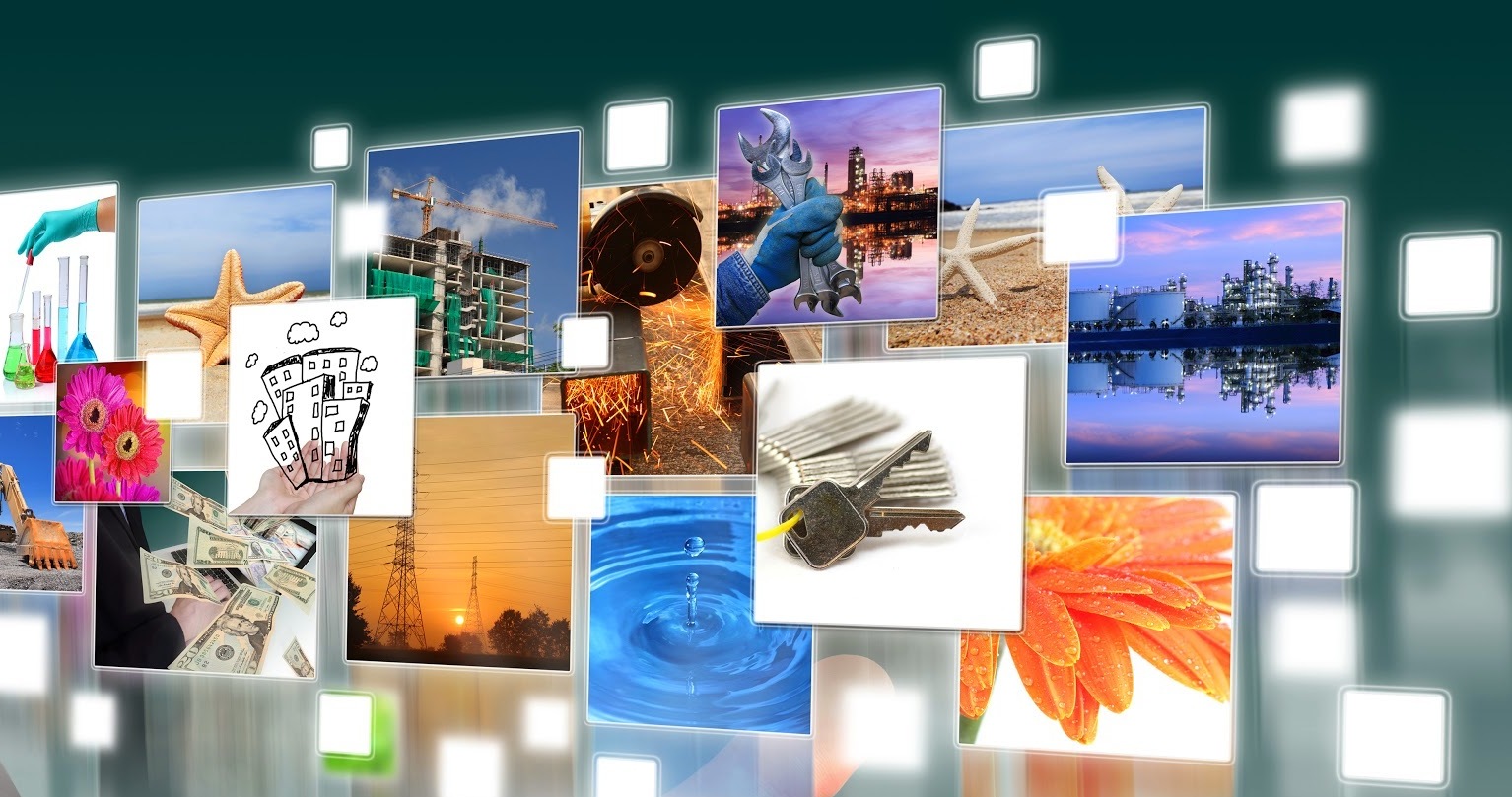 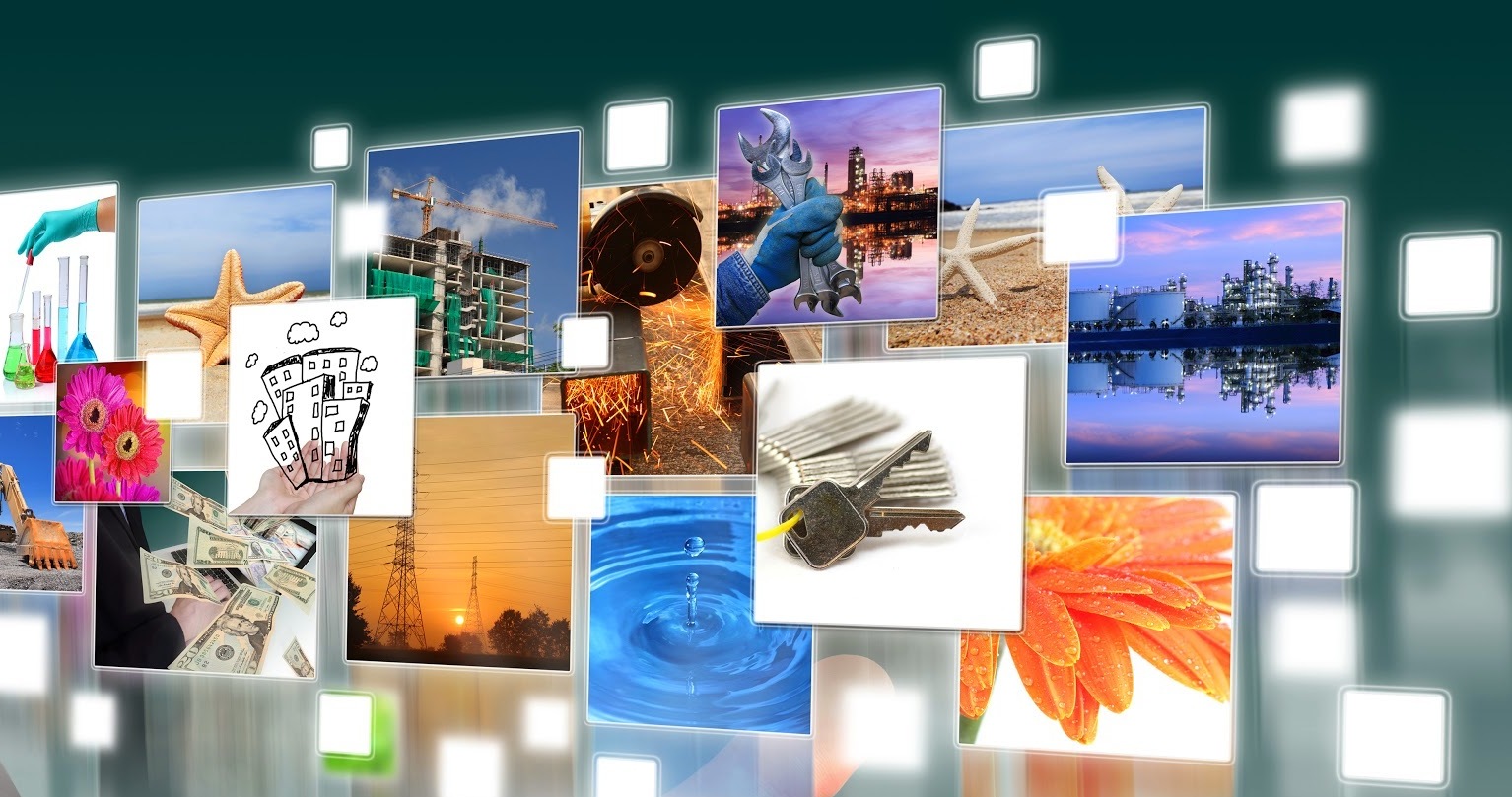 